ADDENDUM No. 1forPAVEMENT CRACK SEALING PROJECTDATE OF ADDENDUM:  May 25, 2021THE ATTACHED addendum shall become as fully a part of the above named IFB as if therein included and shall take full and complete precedence over anything contained to the contrary.ACKNOWLEDGMENT: Each bidder shall indicate acknowledgment of receipt of this addendum by signing below and submitting this addendum (this page only) with the bid.Each bidder shall be responsible for reading every item on the attached addendum to ascertain to what extent and in what manner it affects the work being proposed.No attempt is made to list Addendum items in chronological order or in conformity with the Drawings to which they refer or which they affect.I acknowledge receipt of this addendum which shall become a part of the submitted bid.The following is hereby made a part of this solicitation:VENDOR QUESTIONS:How many days after the crack seal is in place do the roads need swept?  County response: The County IFB includes this requirement but we have never had a set timeframe.  The timeframe for sweeping shall be at the discretion of the County. Will Traffic control be required for the sweeping process?  County response: If any sweeping is done, traffic control would be required. I am looking through the bid documents, on the bid form there is optional items for cape seal, and slurry seal but the quantity is only for 1 SY. Is this something we need to put a price to or is it just a place holder?  County response: The optional slurry and cape items are place holders for this year but the County would like to get a representative price for them as a benchmark for future years when we may be using those items or if we were to come up with a need this year. For the fog sealer, I am not seeing on the provided site maps where it will be installed. County response: The fog seal is for four miles of Squirrel Creek Rd from Peyton Highway to Ellicott Highway. The County does not expect to award this work and a map is not available at this time.  END OF ADDENDUM NUMBER ONEAll other terms and conditions of the original IFB shall remain unchanged and the subsequent bids received as a result of this solicitation shall be opened and evaluated in accordance with those terms and conditions.Please sign the addendum signature page and return it with your bid  Failure to acknowledge this addendum in writing may be cause for rejection of your bid. 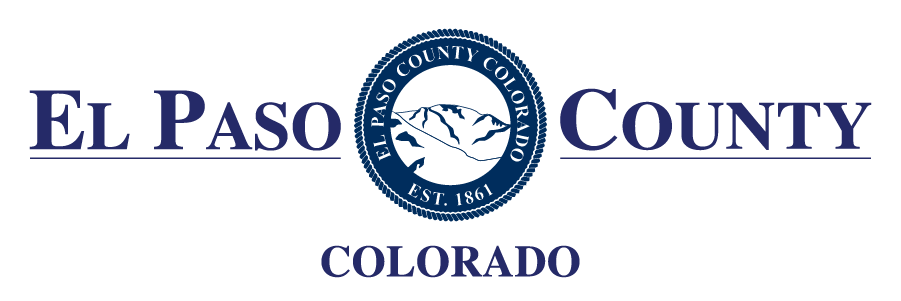 IFB No: 21-077DUE DATE: June 2, 2021XNO CHANGECHANGE DUE DATE TO: COMPANY NAMEPHONEAUTHORIZED REPRESENTATIVETITLESIGNATUREDATEMatt StephensMatt Stephens, CPPO, CPPBProcurement Specialist 